Урок по теме «И.И Козлов «Киев». «Вечерний звон».                                                                                                                                    Цели: познакомить с биографией и творчеством поэта И.И. Козлова, его произведениями «Киев» и  «Вечерний звон», показать на примере жизни и творчества И.И.Козлова пути преодоления жизненных невзгод,  познакомить с некоторыми страницами истории страны, совершенствовать навыки выразительного чтения, организовать деятельность учащихся по восприятию нового поэтического произведения и его осмыслению;  создать условия для развития умений сравнивать, выделять главное, анализировать; воспитание нравственности через анализ содержания художественного произведения, воспитание сопереживания, сочувствия.                                                                                     Ход урока.I  Организационный момент.                                                                                                                                                                                                       II Постановка цели урока. Актуализация знаний.                                                                                                                                                                                        – Сегодня мы с вами прочитаем стихи русского поэта XIX века о древнем русском городе – Киеве.           III Вводная  беседа.                                                                                                                                                                                                                                                                            Это Иван Иванович Козлов.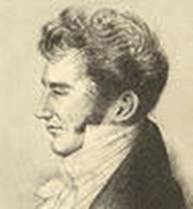 Родился он в Москве в 1779 году в знатной дворянской семье. Домашние учителя дали ему блестящее образование. С 16 лет служил он в гвардии, где славился как блестящий военный, к тому же танцор и щёголь (значение слова на доске). Тогда он и не помышлял о литературном творчестве. Но в 1816 он тяжело заболел и к 1821 году ослеп и лишился ног вследствие паралича. Подумайте, как любому человеку приходиться в таком положении?                                                                                                                                      - Итак, что вы скажете, в каком настроении был Иван Иванович Козлов во время болезни? (выслушиваются ответы детей).                                                                                                                                                            Да, конечно вы правы, ему было действительно тяжело. Но в том то и заключается сила духа человека, когда он не смиряется, а продолжает бороться с трудностями, жить  и наполнять свою жизнь чем-то, очень нужным ему и очень важным и для нас тоже.                                                                                      За годы болезни он выучил английский и немецкий языки, с детства он знал итальянский и французский. И это ему и помогло в выборе его дальнейшей деятельности. Дело в том,  что у него начались ещё и материальные трудности, и нужно было как-то  зарабатывать денег себе на жизнь. А как вы думаете, чем может заняться человек, знающий много языков? Подумайте.               - Ну и что вы решили? (Выслушиваются ответы учеников)  Вспомним, ведь он ослеп и  не мог ходить. И  тогда он занялся переводами иностранных поэтов на русский язык. А затем стал и сам писать стихи. Но конечно, всё это было бы невозможно без помощи друзей. Одним из таких друзей поэта был Василий Иванович Жуковский – вспомним кто это? Правильно замечательный русский поэт, именно он и его друзья посодействовали, чтобы в 1825 году была напечатана первая поэма Козлова «Чернец», которая и принесла её автору популярность. Поэт А.С. Пушкин был глубоко тронут судьбой слепого поэта, к творчеству которого он относился с большим вниманием и которому посвятил прекрасные стихи:Певец, когда перед тобой
Во мгле сокрылся мир земной,
Мгновенно твой проснулся гений,
На всё минувшее воззрел
И в хоре светлых приведений
Он песни дивные запел.
О, милый брат, какие звуки!
В слезах восторга внемлю к ним…Поэт Иван Иванович Козлов усвоил высокую стихотворную культуру пушкинской эпохи: его лучшие стихи очень задушевны, музыкальны и религиозны.                                                                                         IV Изучение нового материала.                                                                                                                                                                                         1. Работа над стихотворением «Киев».                                                                                                                                                        (слайд 7) Послушайте его стихотворение «Киев». (чтение стихотворения учителем. На  доске – значение слов: пленяю - очаровываю   Баян- древнерусский певец, аккомпанирующий себе на гуслях  небесные – здесь значит «святые» ).                                                                                                                                - Скажите, каким настроением проникнуты эти стихи?                                                                                                              - Почему   такое настроение, как вы думаете?                                                                                                                                 - Прочитайте две первые строки.                                                                                                                                                      - Как вы  поняли две первые строки?                                                                                                                                                         Киевская Русь – так называлось первое государство, существовавшее у наших далёких предков – славян. Поэтому Киев ещё называют матерью городов русских. В 882 киевский князь Олег, о котором мы с вами уже читали в летописях, вы помните? Начал объединение всех русских земель. С этого времени и начало существовать Русское государство, одно из самых крупных в то время. Из разных стран Запада и Востока приезжали в Киев купцы и путешественники. Это был очень красивый и богатый город.                                                                                                                                                                                Прочитайте стихотворение про себя и найдите строки описывающие Киев.                                                                                                                              -  Какие чувства испытывает поэт к этому городу докажите словами стихотворения. (Ответы детей)   - Что узнали об истории города? (Да действительно. На  Киев часто нападали кочевники, стремясь разграбить этот город. Самое страшное нападение было в середине 13 века, когда на Киев напали полчища татар – помните мы о них тоже читали с вами. И тогда город был полностью разрушен, жители истреблены.  Но город нашёл в себе силы и как легендарная птица феникс, которая сгорает и возрождается их пепла, восстал  ещё более могущественным и красивым.)                                                                        2. Работа над стихотворением «Вечерний звон».                                                                                                                                                                             1) Прослушивание записи песни на эти стихи.                                                                                                                                           - Каково это произведение по настроению?   Почему?                                                                                          - Почему это стихотворение так называется? Как вы думаете?                                                                                                                     2) Чтение стихотворения детьми.                                                                                                                                                                                                        - О чём это произведение?                      								                         - Какую важную мысль высказывает автор?                                                                                                                    - В чём необычность звучания стихотворения?                                                                                                             - Что помогает нам услышать звучание колокола?                                                                                                                                             «Вечерний звон» поражает своей светлой печалью, нежностью, дивной красотой, навевает воспоминания о самом близком и дорогом, о родных, любимых людях, ушедших навсегда, об утраченном счастье; рождает мысли о быстротечности жизни, о стремительном движении времени.                                                                                                                                                                                   3) Выразительное чтение.                                                                                                                                                                     V Итоги.                                                                                                                                                                                                                -Что нового вы сегодня узнали на уроке?                                                                                                                              - Что особенно понравилось и запомнилось? Чем поразила вас личность поэта И.И.Козлова? 